نموذج توصيف مقرر دراسيأ)التعريف بالمقرر الدراسي ومعلومات عامة عنه :ب) الأهداف:ج) توصيف المقرر الدراسيد. الدعم الطلابي:هـ . مصادر التعلم:و . المرافق اللازمة:ز.  تقييم المقرر الدراسي وعمليات تطويره 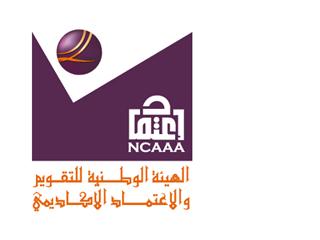 بسم الله الرحمن الرحيمالهيئة الوطنية للتقويم والاعتماد الأكاديمي   المملكة العربية السعودية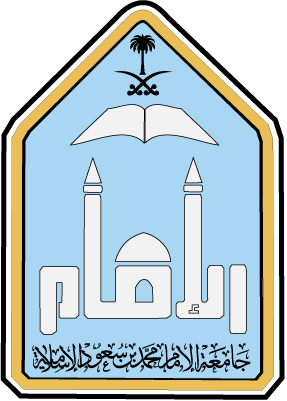 جامعة الإمام محمد بن سعود الإسلاميةكلية الاقتصاد والعلوم الإدارية – قسم الاقتصاداسم ورمز المقرر الدراسي:تاريخ الفكر الاقتصادي – قصد 301عدد الساعات المعتمدة: ثلاث وحدات دراسيةالبرنامج أو البرامج الذي يقدم ضمنه المقرر الدراسي : برنامج المرحلة الجامعية في قسم الاقتصاد - بكالوريوس الاقتصاداسم عضو هيئة التدريس المسؤول عن المقرر الدراسي: الدكتور/ إبراهيم بن عبد المحسن الزكريالسنة أو المستوى الأكاديمي الذي يعطى فيه المقرر الدراسي:المستوى الخامسالمتطلبات السابقة لهذا المقرر:  لا يوجدالمتطلبات الآنية لهذا المقرر:  لا يوجدموقع تقديم المقرر إن لم يكن داخل المبنى الرئيس للمؤسسة التعليمية: داخل المبنى الرئيس1-وصف موجز لنتائج التعلم الأساسية للطلبة المسجلين في المقرر:المعرفة .المهارات المعرفية (الإدراكية) .مهارات العلاقات الشخصية والمسئولية .مهارات الاتصال ، وتقنية المعلومات، والمهارات الحسابية (العددية) .2-صف بإيجاز أية خطط يتم تنفيذها لتطوير وتحسين  المقرر الدراسي استخدام تقنيات المعلومات خاصة الإنترنت، لجمع المعلومات، وفهمها، وتبادل المعلومات والأفكار مع الآخرين .1-الموضوعات التي  ينبغي تناولها:1-الموضوعات التي  ينبغي تناولها:1-الموضوعات التي  ينبغي تناولها:1-الموضوعات التي  ينبغي تناولها:1-الموضوعات التي  ينبغي تناولها:1-الموضوعات التي  ينبغي تناولها:قائمة الموضوعاتقائمة الموضوعاتقائمة الموضوعاتقائمة الموضوعاتعدد الأسابيعساعات التدريس تعريف الفكر الاقتصادي وأهمية دراستهتعريف الفكر الاقتصادي وأهمية دراستهتعريف الفكر الاقتصادي وأهمية دراستهتعريف الفكر الاقتصادي وأهمية دراسته13الفكر الاقتصادي في العصور القديمةالفكر الاقتصادي في العصور القديمةالفكر الاقتصادي في العصور القديمةالفكر الاقتصادي في العصور القديمة13الفكر الاقتصادي الأوربي  في العصور الوسطىالفكر الاقتصادي الأوربي  في العصور الوسطىالفكر الاقتصادي الأوربي  في العصور الوسطىالفكر الاقتصادي الأوربي  في العصور الوسطى13الفكر الاقتصادي عند المسلمينالفكر الاقتصادي عند المسلمينالفكر الاقتصادي عند المسلمينالفكر الاقتصادي عند المسلمين26الفكر الاقتصادي التجاريالفكر الاقتصادي التجاريالفكر الاقتصادي التجاريالفكر الاقتصادي التجاري13الفكر الاقتصادي الطبيعيالفكر الاقتصادي الطبيعيالفكر الاقتصادي الطبيعيالفكر الاقتصادي الطبيعي13الفكر الاقتصادي التقليديالفكر الاقتصادي التقليديالفكر الاقتصادي التقليديالفكر الاقتصادي التقليدي13الفكر الاقتصادي الاشتراكيالفكر الاقتصادي الاشتراكيالفكر الاقتصادي الاشتراكيالفكر الاقتصادي الاشتراكي13الفكر الاقتصادي الحديالفكر الاقتصادي الحديالفكر الاقتصادي الحديالفكر الاقتصادي الحدي26الفكر الاقتصادي الكينزيالفكر الاقتصادي الكينزيالفكر الاقتصادي الكينزيالفكر الاقتصادي الكينزي26الإسهامات المعاصرة في الفكر الاقتصاديالإسهامات المعاصرة في الفكر الاقتصاديالإسهامات المعاصرة في الفكر الاقتصاديالإسهامات المعاصرة في الفكر الاقتصادي262-مكونات المقرر الدراسي (إجمالي عدد ساعات التدريس لكل فصل دراسي): 	2-مكونات المقرر الدراسي (إجمالي عدد ساعات التدريس لكل فصل دراسي): 	2-مكونات المقرر الدراسي (إجمالي عدد ساعات التدريس لكل فصل دراسي): 	2-مكونات المقرر الدراسي (إجمالي عدد ساعات التدريس لكل فصل دراسي): 	2-مكونات المقرر الدراسي (إجمالي عدد ساعات التدريس لكل فصل دراسي): 	2-مكونات المقرر الدراسي (إجمالي عدد ساعات التدريس لكل فصل دراسي): 	2-مكونات المقرر الدراسي (إجمالي عدد ساعات التدريس لكل فصل دراسي): 	المحاضرة:المحاضرة:مادة الدرس:المختبرعملي/ميداني/      تدريبيأخرى:أخرى:3 ساعات أسبوعيا3 ساعات أسبوعيا15 أسبوع3-ساعات دراسة خاصة إضافية/ساعات التعلم المتوقع أن يستوفيها الطالب أسبوعياً. (ينبغي أن يمثل هذا المتوسط لكل فصل دراسي وليس المطلوب لكل أسبوع):  لا يوجد3-ساعات دراسة خاصة إضافية/ساعات التعلم المتوقع أن يستوفيها الطالب أسبوعياً. (ينبغي أن يمثل هذا المتوسط لكل فصل دراسي وليس المطلوب لكل أسبوع):  لا يوجد3-ساعات دراسة خاصة إضافية/ساعات التعلم المتوقع أن يستوفيها الطالب أسبوعياً. (ينبغي أن يمثل هذا المتوسط لكل فصل دراسي وليس المطلوب لكل أسبوع):  لا يوجد3-ساعات دراسة خاصة إضافية/ساعات التعلم المتوقع أن يستوفيها الطالب أسبوعياً. (ينبغي أن يمثل هذا المتوسط لكل فصل دراسي وليس المطلوب لكل أسبوع):  لا يوجد3-ساعات دراسة خاصة إضافية/ساعات التعلم المتوقع أن يستوفيها الطالب أسبوعياً. (ينبغي أن يمثل هذا المتوسط لكل فصل دراسي وليس المطلوب لكل أسبوع):  لا يوجد3-ساعات دراسة خاصة إضافية/ساعات التعلم المتوقع أن يستوفيها الطالب أسبوعياً. (ينبغي أن يمثل هذا المتوسط لكل فصل دراسي وليس المطلوب لكل أسبوع):  لا يوجد3-ساعات دراسة خاصة إضافية/ساعات التعلم المتوقع أن يستوفيها الطالب أسبوعياً. (ينبغي أن يمثل هذا المتوسط لكل فصل دراسي وليس المطلوب لكل أسبوع):  لا يوجد4-تطوير نتائج التعلم في  مختلف مجالات التعلم  بيّن لكل من مجالات التعلم المبينة أدناه ما يلي: موجز سريع للمعارف أو المهارات التي يسعى المقرر الدراسي إلى تنميتها. توصيف لاستراتيجيات التدريس المستخدمة في  المقرر الدراسي بغية تطوير تلك المعارف أو المهارات. الطرق المتبعة لتقويم الطالب في المقرر الدراسي لتقييم نتائج التعلم في هذا المجال الدراسي. 4-تطوير نتائج التعلم في  مختلف مجالات التعلم  بيّن لكل من مجالات التعلم المبينة أدناه ما يلي: موجز سريع للمعارف أو المهارات التي يسعى المقرر الدراسي إلى تنميتها. توصيف لاستراتيجيات التدريس المستخدمة في  المقرر الدراسي بغية تطوير تلك المعارف أو المهارات. الطرق المتبعة لتقويم الطالب في المقرر الدراسي لتقييم نتائج التعلم في هذا المجال الدراسي. 4-تطوير نتائج التعلم في  مختلف مجالات التعلم  بيّن لكل من مجالات التعلم المبينة أدناه ما يلي: موجز سريع للمعارف أو المهارات التي يسعى المقرر الدراسي إلى تنميتها. توصيف لاستراتيجيات التدريس المستخدمة في  المقرر الدراسي بغية تطوير تلك المعارف أو المهارات. الطرق المتبعة لتقويم الطالب في المقرر الدراسي لتقييم نتائج التعلم في هذا المجال الدراسي. 4-تطوير نتائج التعلم في  مختلف مجالات التعلم  بيّن لكل من مجالات التعلم المبينة أدناه ما يلي: موجز سريع للمعارف أو المهارات التي يسعى المقرر الدراسي إلى تنميتها. توصيف لاستراتيجيات التدريس المستخدمة في  المقرر الدراسي بغية تطوير تلك المعارف أو المهارات. الطرق المتبعة لتقويم الطالب في المقرر الدراسي لتقييم نتائج التعلم في هذا المجال الدراسي. أ- المعارف:أ- المعارف:أ- المعارف:أ- المعارف:1-توصيف للمعارف المراد اكتسابها:إلمام الطالب بتطور الأفكار والنظريات الاقتصادية وتاريخها.تعريف الطالب بواقع تلك الأفكار في الزمن الذي وجدت فيه.تمكين الطالب من الإفادة في تلك الأفكار في معالجة المشكلات الاقتصادية في العصر الحاضر.تعريف الطالب بأهمية الفكر الاقتصادي الإسلامي.1-توصيف للمعارف المراد اكتسابها:إلمام الطالب بتطور الأفكار والنظريات الاقتصادية وتاريخها.تعريف الطالب بواقع تلك الأفكار في الزمن الذي وجدت فيه.تمكين الطالب من الإفادة في تلك الأفكار في معالجة المشكلات الاقتصادية في العصر الحاضر.تعريف الطالب بأهمية الفكر الاقتصادي الإسلامي.1-توصيف للمعارف المراد اكتسابها:إلمام الطالب بتطور الأفكار والنظريات الاقتصادية وتاريخها.تعريف الطالب بواقع تلك الأفكار في الزمن الذي وجدت فيه.تمكين الطالب من الإفادة في تلك الأفكار في معالجة المشكلات الاقتصادية في العصر الحاضر.تعريف الطالب بأهمية الفكر الاقتصادي الإسلامي.1-توصيف للمعارف المراد اكتسابها:إلمام الطالب بتطور الأفكار والنظريات الاقتصادية وتاريخها.تعريف الطالب بواقع تلك الأفكار في الزمن الذي وجدت فيه.تمكين الطالب من الإفادة في تلك الأفكار في معالجة المشكلات الاقتصادية في العصر الحاضر.تعريف الطالب بأهمية الفكر الاقتصادي الإسلامي.2-استراتيجيات التدريس المستخدمة لتنمية تلك المعارف:المحاضرات العلمية .المناقشات والتمارين الفردية والجماعية .بحوث .2-استراتيجيات التدريس المستخدمة لتنمية تلك المعارف:المحاضرات العلمية .المناقشات والتمارين الفردية والجماعية .بحوث .2-استراتيجيات التدريس المستخدمة لتنمية تلك المعارف:المحاضرات العلمية .المناقشات والتمارين الفردية والجماعية .بحوث .2-استراتيجيات التدريس المستخدمة لتنمية تلك المعارف:المحاضرات العلمية .المناقشات والتمارين الفردية والجماعية .بحوث .3-طرق تقويم المعارف المكتسبة:المناقشة الشفوية خلال المحاضرة .اختبار الأعمال الفصلية .البحث .الاختبار النهائي .3-طرق تقويم المعارف المكتسبة:المناقشة الشفوية خلال المحاضرة .اختبار الأعمال الفصلية .البحث .الاختبار النهائي .3-طرق تقويم المعارف المكتسبة:المناقشة الشفوية خلال المحاضرة .اختبار الأعمال الفصلية .البحث .الاختبار النهائي .3-طرق تقويم المعارف المكتسبة:المناقشة الشفوية خلال المحاضرة .اختبار الأعمال الفصلية .البحث .الاختبار النهائي .المهارات الإدراكية:المهارات الإدراكية:المهارات الإدراكية:المهارات الإدراكية:1-توصيف للمهارات الإدراكية المراد تنميتها:قدرة الطالب على فهم النظريات الاقتصادية وتاريخها.قدرة الطالب على معالجة المشكلات الاقتصادية في الوقت الحاضر.قدرة الطالب على نقد وتحليل الأفكار الاقتصادية.1-توصيف للمهارات الإدراكية المراد تنميتها:قدرة الطالب على فهم النظريات الاقتصادية وتاريخها.قدرة الطالب على معالجة المشكلات الاقتصادية في الوقت الحاضر.قدرة الطالب على نقد وتحليل الأفكار الاقتصادية.1-توصيف للمهارات الإدراكية المراد تنميتها:قدرة الطالب على فهم النظريات الاقتصادية وتاريخها.قدرة الطالب على معالجة المشكلات الاقتصادية في الوقت الحاضر.قدرة الطالب على نقد وتحليل الأفكار الاقتصادية.1-توصيف للمهارات الإدراكية المراد تنميتها:قدرة الطالب على فهم النظريات الاقتصادية وتاريخها.قدرة الطالب على معالجة المشكلات الاقتصادية في الوقت الحاضر.قدرة الطالب على نقد وتحليل الأفكار الاقتصادية.2-استراتيجيات التدريس المستخدمة لتنمية تلك المهارات:المناقشة المفتوحة مع الطلاب  .إعداد بحوث خلال الفصل الدراسي .2-استراتيجيات التدريس المستخدمة لتنمية تلك المهارات:المناقشة المفتوحة مع الطلاب  .إعداد بحوث خلال الفصل الدراسي .2-استراتيجيات التدريس المستخدمة لتنمية تلك المهارات:المناقشة المفتوحة مع الطلاب  .إعداد بحوث خلال الفصل الدراسي .2-استراتيجيات التدريس المستخدمة لتنمية تلك المهارات:المناقشة المفتوحة مع الطلاب  .إعداد بحوث خلال الفصل الدراسي .3-طرق تقويم المهارات الإدراكية لدى الطلاب:تكليف الطلاب بدراسة بعض المشكلات الاقتصادية وكيفية وضع حلول لها .اختبارأعمال الفصل .الاختبار النهائي .3-طرق تقويم المهارات الإدراكية لدى الطلاب:تكليف الطلاب بدراسة بعض المشكلات الاقتصادية وكيفية وضع حلول لها .اختبارأعمال الفصل .الاختبار النهائي .3-طرق تقويم المهارات الإدراكية لدى الطلاب:تكليف الطلاب بدراسة بعض المشكلات الاقتصادية وكيفية وضع حلول لها .اختبارأعمال الفصل .الاختبار النهائي .3-طرق تقويم المهارات الإدراكية لدى الطلاب:تكليف الطلاب بدراسة بعض المشكلات الاقتصادية وكيفية وضع حلول لها .اختبارأعمال الفصل .الاختبار النهائي .ج.  مهارات التعامل مع الآخرين و تحمل المسؤولية:ج.  مهارات التعامل مع الآخرين و تحمل المسؤولية:ج.  مهارات التعامل مع الآخرين و تحمل المسؤولية:ج.  مهارات التعامل مع الآخرين و تحمل المسؤولية:1-وصف لمهارات العلاقات الشخصية والقدرة على تحمل المسؤولية المطلوب تطويرها:تنمية قدرات الطالب على المناقشة والحوار مع الآخرين .التحدث والخطابة أمام الآخرين .القدرة على قيادة الفريق .1-وصف لمهارات العلاقات الشخصية والقدرة على تحمل المسؤولية المطلوب تطويرها:تنمية قدرات الطالب على المناقشة والحوار مع الآخرين .التحدث والخطابة أمام الآخرين .القدرة على قيادة الفريق .1-وصف لمهارات العلاقات الشخصية والقدرة على تحمل المسؤولية المطلوب تطويرها:تنمية قدرات الطالب على المناقشة والحوار مع الآخرين .التحدث والخطابة أمام الآخرين .القدرة على قيادة الفريق .1-وصف لمهارات العلاقات الشخصية والقدرة على تحمل المسؤولية المطلوب تطويرها:تنمية قدرات الطالب على المناقشة والحوار مع الآخرين .التحدث والخطابة أمام الآخرين .القدرة على قيادة الفريق .2-استراتيجيات التعليم المستخدمة في تطوير هذه المهارات:تكليف الطلاب بعمل أبحاث ذات علاقة بالمواضيع المدروسة .تكليف الطلاب بعرض تلك الأبحاث أمام زملائهم .حث الطلاب على المناقشات الجماعية .2-استراتيجيات التعليم المستخدمة في تطوير هذه المهارات:تكليف الطلاب بعمل أبحاث ذات علاقة بالمواضيع المدروسة .تكليف الطلاب بعرض تلك الأبحاث أمام زملائهم .حث الطلاب على المناقشات الجماعية .2-استراتيجيات التعليم المستخدمة في تطوير هذه المهارات:تكليف الطلاب بعمل أبحاث ذات علاقة بالمواضيع المدروسة .تكليف الطلاب بعرض تلك الأبحاث أمام زملائهم .حث الطلاب على المناقشات الجماعية .2-استراتيجيات التعليم المستخدمة في تطوير هذه المهارات:تكليف الطلاب بعمل أبحاث ذات علاقة بالمواضيع المدروسة .تكليف الطلاب بعرض تلك الأبحاث أمام زملائهم .حث الطلاب على المناقشات الجماعية .3-طرق تقويم مهارات التعامل مع الآخرين والقدرة على تحمل المسؤولية لدى الطلاب:تقيم المناقشة الجماعية للطلاب .تقيم أبحاث الطلاب .تقيم عروض الطلاب لأبحاثهم  . 3-طرق تقويم مهارات التعامل مع الآخرين والقدرة على تحمل المسؤولية لدى الطلاب:تقيم المناقشة الجماعية للطلاب .تقيم أبحاث الطلاب .تقيم عروض الطلاب لأبحاثهم  . 3-طرق تقويم مهارات التعامل مع الآخرين والقدرة على تحمل المسؤولية لدى الطلاب:تقيم المناقشة الجماعية للطلاب .تقيم أبحاث الطلاب .تقيم عروض الطلاب لأبحاثهم  . 3-طرق تقويم مهارات التعامل مع الآخرين والقدرة على تحمل المسؤولية لدى الطلاب:تقيم المناقشة الجماعية للطلاب .تقيم أبحاث الطلاب .تقيم عروض الطلاب لأبحاثهم  . د. مهارات التواصل، وتقنية المعلومات، والمهارات العددية:د. مهارات التواصل، وتقنية المعلومات، والمهارات العددية:د. مهارات التواصل، وتقنية المعلومات، والمهارات العددية:د. مهارات التواصل، وتقنية المعلومات، والمهارات العددية:1-توصيف للمهارات المراد تنميتها في هذا المجال:القدرة على التواصل الفعال، شفوياً وكتابياً، مع الآخرين.القدرة على استخدام تقنيات المعلومات والاتصالات، خاصة الإنترنت، لجمع المعلومات، وفهمها، وتبادل المعلومات والأفكار مع الآخرين.1-توصيف للمهارات المراد تنميتها في هذا المجال:القدرة على التواصل الفعال، شفوياً وكتابياً، مع الآخرين.القدرة على استخدام تقنيات المعلومات والاتصالات، خاصة الإنترنت، لجمع المعلومات، وفهمها، وتبادل المعلومات والأفكار مع الآخرين.1-توصيف للمهارات المراد تنميتها في هذا المجال:القدرة على التواصل الفعال، شفوياً وكتابياً، مع الآخرين.القدرة على استخدام تقنيات المعلومات والاتصالات، خاصة الإنترنت، لجمع المعلومات، وفهمها، وتبادل المعلومات والأفكار مع الآخرين.1-توصيف للمهارات المراد تنميتها في هذا المجال:القدرة على التواصل الفعال، شفوياً وكتابياً، مع الآخرين.القدرة على استخدام تقنيات المعلومات والاتصالات، خاصة الإنترنت، لجمع المعلومات، وفهمها، وتبادل المعلومات والأفكار مع الآخرين.2-استراتيجيات التدريس المستخدمة لتنمية تلك المهارات:تكليف الطلاب بواجبات منزلية عن موضوعات المقرر .مطالبة الطالب بقراءات في تاريخ الفكر الاقتصادي .2-استراتيجيات التدريس المستخدمة لتنمية تلك المهارات:تكليف الطلاب بواجبات منزلية عن موضوعات المقرر .مطالبة الطالب بقراءات في تاريخ الفكر الاقتصادي .2-استراتيجيات التدريس المستخدمة لتنمية تلك المهارات:تكليف الطلاب بواجبات منزلية عن موضوعات المقرر .مطالبة الطالب بقراءات في تاريخ الفكر الاقتصادي .2-استراتيجيات التدريس المستخدمة لتنمية تلك المهارات:تكليف الطلاب بواجبات منزلية عن موضوعات المقرر .مطالبة الطالب بقراءات في تاريخ الفكر الاقتصادي .3-طرق تقويم المهارات العددية ومهارات التواصل لدى الطلاب:تكليفات جماعية ،وأوراق عمل جماعيةحالات عملية وأمثلة يتم حلها أو مناقشتها في المحاضراتواجبات تطلب من الطالب ويتم استخراجها باستخدام الانترنتإعداد بحوث قصيرة باستخدام بيانات واقعية3-طرق تقويم المهارات العددية ومهارات التواصل لدى الطلاب:تكليفات جماعية ،وأوراق عمل جماعيةحالات عملية وأمثلة يتم حلها أو مناقشتها في المحاضراتواجبات تطلب من الطالب ويتم استخراجها باستخدام الانترنتإعداد بحوث قصيرة باستخدام بيانات واقعية3-طرق تقويم المهارات العددية ومهارات التواصل لدى الطلاب:تكليفات جماعية ،وأوراق عمل جماعيةحالات عملية وأمثلة يتم حلها أو مناقشتها في المحاضراتواجبات تطلب من الطالب ويتم استخراجها باستخدام الانترنتإعداد بحوث قصيرة باستخدام بيانات واقعية3-طرق تقويم المهارات العددية ومهارات التواصل لدى الطلاب:تكليفات جماعية ،وأوراق عمل جماعيةحالات عملية وأمثلة يتم حلها أو مناقشتها في المحاضراتواجبات تطلب من الطالب ويتم استخراجها باستخدام الانترنتإعداد بحوث قصيرة باستخدام بيانات واقعيةهـ. المهارات الحركية النفسية (إن وجدت): غير مطلوبة لهذا المقررهـ. المهارات الحركية النفسية (إن وجدت): غير مطلوبة لهذا المقررهـ. المهارات الحركية النفسية (إن وجدت): غير مطلوبة لهذا المقررهـ. المهارات الحركية النفسية (إن وجدت): غير مطلوبة لهذا المقرر1-توصيف للمهارات الحركية النفسية المراد تنميتها ومستوى الأداء المطلوب: غير مطلوبة لهذا المقرر1-توصيف للمهارات الحركية النفسية المراد تنميتها ومستوى الأداء المطلوب: غير مطلوبة لهذا المقرر1-توصيف للمهارات الحركية النفسية المراد تنميتها ومستوى الأداء المطلوب: غير مطلوبة لهذا المقرر1-توصيف للمهارات الحركية النفسية المراد تنميتها ومستوى الأداء المطلوب: غير مطلوبة لهذا المقرر2-استراتيجيات التدريس المستخدمة لتنمية تلك المهارات: غير مطلوبة لهذا المقرر2-استراتيجيات التدريس المستخدمة لتنمية تلك المهارات: غير مطلوبة لهذا المقرر2-استراتيجيات التدريس المستخدمة لتنمية تلك المهارات: غير مطلوبة لهذا المقرر2-استراتيجيات التدريس المستخدمة لتنمية تلك المهارات: غير مطلوبة لهذا المقرر3-طرق تقويم المهارات الحركية النفسية لدى الطلاب: غير مطلوبة لهذا المقرر3-طرق تقويم المهارات الحركية النفسية لدى الطلاب: غير مطلوبة لهذا المقرر3-طرق تقويم المهارات الحركية النفسية لدى الطلاب: غير مطلوبة لهذا المقرر3-طرق تقويم المهارات الحركية النفسية لدى الطلاب: غير مطلوبة لهذا المقرر4. جدول مهام تقويم الطلاب خلال الفصل الدراسي:4. جدول مهام تقويم الطلاب خلال الفصل الدراسي:4. جدول مهام تقويم الطلاب خلال الفصل الدراسي:4. جدول مهام تقويم الطلاب خلال الفصل الدراسي:التقويممهمة التقويم (كتابة مقال، اختبار، مشروع جماعي، اختبار نهائي...الخ)الأسبوع المحدد لهنسبته من التقويم النهائي1اختبار أعمال السنة 930%2الحضورطوال الفصل5%3المشاركةطوال الفصل5%4بحث1410%5الاختبار النهائي1650%1-تدابير تقديم أعضاء هيئة التدريس للاستشارات والإرشاد الأكاديمي للطالب الساعات المكتبية المخصصة لأستاذ المادة من قبل القسم.تواصل أستاذ المادة مع الطلاب عبر صفحة المقرر على موقع الكلية في شبكة الانترنت والبريد الإلكتروني .1-الكتب المقررة المطلوبة:تطور الفكر الاقتصادي – د . مدحت القرشي .بحوث في الاقتصاد الإسلامي – مجموعة من المؤلفين .2-المراجع الرئيسة:مدخل للفكر الاقتصادي في الإسلام – د. سعيد مرطان .تطور الفكر والوقائع الاقتصادية – د. أحمد مصطفى، د. سهير حسن .تاريخ الفكر الاقتصادي – لبيب شقير .تطور الفكر الاقتصادي – د. عبد الرحمن يسري .3-الكتب و المراجع التي يوصى بها (المجلات العلمية، التقارير،...الخ) قاعدة معلومات EcoLink  ( وهى تشمل العديد من مواقع المجلات البحثية العربية والاجنبية المتخصصة فى علم الاقتصاد )أرشيف المحكمات والدوريات الكاملة PAAJ (أسك زاد) Asian Business & Reference – ProQuestASSIA: Applied Social Sciences Index AbstractsBanking Information Source – ProQuestEconomist Intelligence UnitScienceDirect – ElsevierThe Economist Historical Archive – Gale.4-المراجع الإلكترونية، مواقع الإنترنت :موقع صندوق النقد الدولىموقع مؤسسة النقد العربي السعودي . موقع وزارة الاقتصاد والتخطيط السعودية مواقع المقررات المماثلة في الجامعات العالمية.5-مواد تعليمية أخرى مثل البرامج المعتمدة على الحاسب الآلي/الأسطوانات المدمجة، والمعايير /اللوائح التنظيمية الفنية: غير مطلوبة لهذا المقرر .1-المباني (قاعات المحاضرات، المختبرات،...الخ):تكون القاعة الدراسية ذات مساحة كافية وصحية ومكيفة .الا يزيد عدد الطلاب في القاعة عن 30 طالباً . تكون القاعة الدراسية مجهزة بمقاعد مريحة وكافية لكل من الطلاب والأستاذ .2-مصادر الحاسب الآلي:تكون القاعة الدراسية مجهزة كقاعة ذكية (فصل ذكي)  .3-مصادر أخرى (حددها...مثل: الحاجة إلى تجهيزات مخبريه خاصة, أذكرها، أو أرفق قائمة بها):غير مطلوبة لهذا المقرر .1-استراتيجيات الحصول على التغذية الراجعة من الطلاب بخصوص فعالية التدريس :نتائج مسح تقويم الطلاب للمقرر.مرئيات الطلاب التي يتم الحصول عليها من الطلاب مشافهة.تعليق الطلاب على المقرر في منتدى طلاب الكلية.2-استراتيجيات أخرى لتقييم عملية التدريس من قبل المدرس أو القسم :مراجعة مفردات المقرر بشكل دوري من قبل القسم وطلب التقييم من مقيم خارجي للخطط الدراسية .تواصل أستاذ المقرر مباشرة عبر البريد الإلكتروني مع الطلاب الذين درسوا المقرر لتقديم مقترحاتهم لتطوير المقرر .3-عمليات تطوير التدريس :المشاركة في الدورات والورش التي تقام لهذا الغرض .المناقشة مع الزملاء في القسم .المتابعة المستمرة لكل جديد في هذا المجال .4-عمليات التحقق من معايير الإنجاز لدى الطالبفحص التصحيح أو الدرجات من قبل عضو هيئة تدريس مستقل لعينة من أعمال الطلبة. 5-صف إجراءات التخطيط للمراجعة الدورية لمدى فعالية  المقرر الدراسي والتخطيط لتطويرها:المناقشة مع الطلاب .المناقشة مع الزملاء في القسم .تقديم المقترحات لمجلس القسم .